 GSBS Course Proposal 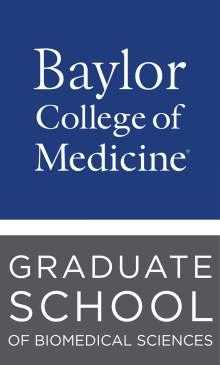 Program Curriculum Committee Approval:GSBS Curriculum Committee Approval:GSBS Executive Council Approval:GSBS Course ProposalSubmit to gsbs-curriculum@bcm.edu once approved by graduate program(Note: The blue instructions rows will be removed after submission.)Course Name:GSBS Program:Course Director:Program Curriculum ChairPrinted NameSignatureDateProgram Director:Printed NameSignatureDateCurriculum Manager:Printed NameSignatureDateCurriculum Chair:Printed NameSignatureDateDean or Designee:Printed NameSignatureDateFor Graduate School Use Only                      Course No. Assigned:    _____________________________                  Course Schedule Entry:    ________________                                                                                                                                         Date          Course Catalog/CAMS Entry:    ________________                                                                                                                                         Date                                                                                                 _____________________________                                                                                                                                                                                                Curriculum ManagerDate of Submission/Revision:1) Course Title:      (60 character/space limit)1) Course Title:      (60 character/space limit)Courses should be named in a manner that succinctly and effectively conveys overall content while allowing flexibility for evolution of the content over time. Limited to 60 characters & spaces.  Use ampersand (&) in place of ‘and’.  Keep in mind that course titles will appear on official transcripts. Brevity is encouraged.  Flashy/catchy titles should be avoided.  Additionally, at the PhD level, courses should not begin with “Introduction to…”Courses should be named in a manner that succinctly and effectively conveys overall content while allowing flexibility for evolution of the content over time. Limited to 60 characters & spaces.  Use ampersand (&) in place of ‘and’.  Keep in mind that course titles will appear on official transcripts. Brevity is encouraged.  Flashy/catchy titles should be avoided.  Additionally, at the PhD level, courses should not begin with “Introduction to…”Courses should be named in a manner that succinctly and effectively conveys overall content while allowing flexibility for evolution of the content over time. Limited to 60 characters & spaces.  Use ampersand (&) in place of ‘and’.  Keep in mind that course titles will appear on official transcripts. Brevity is encouraged.  Flashy/catchy titles should be avoided.  Additionally, at the PhD level, courses should not begin with “Introduction to…”Courses should be named in a manner that succinctly and effectively conveys overall content while allowing flexibility for evolution of the content over time. Limited to 60 characters & spaces.  Use ampersand (&) in place of ‘and’.  Keep in mind that course titles will appear on official transcripts. Brevity is encouraged.  Flashy/catchy titles should be avoided.  Additionally, at the PhD level, courses should not begin with “Introduction to…”2) Course Program:2) Course Program:All courses fall under one of the graduate programs in the course catalog.  Under the heading of which graduate program should the course be offered? All courses fall under one of the graduate programs in the course catalog.  Under the heading of which graduate program should the course be offered? All courses fall under one of the graduate programs in the course catalog.  Under the heading of which graduate program should the course be offered? All courses fall under one of the graduate programs in the course catalog.  Under the heading of which graduate program should the course be offered? Cancer & Cell Biology (GS-CC)Chemical, Physical, and Structural Biology (GS-CP)Clinical Scientist Training Program (GS-CT)Development, Disease Models and Therapeutics (GS-DD)Genetics and Genomics (GS-GG)Cancer & Cell Biology (GS-CC)Chemical, Physical, and Structural Biology (GS-CP)Clinical Scientist Training Program (GS-CT)Development, Disease Models and Therapeutics (GS-DD)Genetics and Genomics (GS-GG)Cancer & Cell Biology (GS-CC)Chemical, Physical, and Structural Biology (GS-CP)Clinical Scientist Training Program (GS-CT)Development, Disease Models and Therapeutics (GS-DD)Genetics and Genomics (GS-GG)Immunology and Microbiology (GS-IY)Interdisciplinary Curriculum (GS-GS)Neuroscience (GS-NE)Quantitative and Computational Biosciences (GQ-QC)Certificate in Biomedical Sciences & Health Equity (GS-HE)If you feel the course topic should be part of the interdisciplinary curriculum (GS-GS), please contact Chris Foster to discuss (cf1@bcm.edu).If you feel the course topic should be part of the interdisciplinary curriculum (GS-GS), please contact Chris Foster to discuss (cf1@bcm.edu).If you feel the course topic should be part of the interdisciplinary curriculum (GS-GS), please contact Chris Foster to discuss (cf1@bcm.edu).If you feel the course topic should be part of the interdisciplinary curriculum (GS-GS), please contact Chris Foster to discuss (cf1@bcm.edu).3) Course Audience:3) Course Audience:Who is the target audience of the course?  Students in which program(s)?  Is it intended for first- or second-year students (or others)?  Is it intended to be required for some students?  If so, from which program(s)?  Is it designed to be an elective?  For students in which program(s) ideally?Who is the target audience of the course?  Students in which program(s)?  Is it intended for first- or second-year students (or others)?  Is it intended to be required for some students?  If so, from which program(s)?  Is it designed to be an elective?  For students in which program(s) ideally?Who is the target audience of the course?  Students in which program(s)?  Is it intended for first- or second-year students (or others)?  Is it intended to be required for some students?  If so, from which program(s)?  Is it designed to be an elective?  For students in which program(s) ideally?Who is the target audience of the course?  Students in which program(s)?  Is it intended for first- or second-year students (or others)?  Is it intended to be required for some students?  If so, from which program(s)?  Is it designed to be an elective?  For students in which program(s) ideally?4) Type of Proposal4) Type of ProposalNew Course, Course Revision, or Course Replacement (Choose only one and remove other two options)New Course, Course Revision, or Course Replacement (Choose only one and remove other two options)Is this a new course, a revision of an existing course, or a replacement for an existing course?  If a revision, please describe what change(s) being made to the existing course.  If a replacement, identify the course being replaced.Is this a new course, a revision of an existing course, or a replacement for an existing course?  If a revision, please describe what change(s) being made to the existing course.  If a replacement, identify the course being replaced.Is this a new course, a revision of an existing course, or a replacement for an existing course?  If a revision, please describe what change(s) being made to the existing course.  If a replacement, identify the course being replaced.Is this a new course, a revision of an existing course, or a replacement for an existing course?  If a revision, please describe what change(s) being made to the existing course.  If a replacement, identify the course being replaced.5) Catalog Description:
(brief)5) Catalog Description:
(brief)This should be the brief description of the course that will appear in the course catalog, usually no more than 2 or 3 sentences.  This should be an overview of topics/goals only.  Please write in present tense instead of future tense!  Use “This course covers…” instead of “This course will cover…”This should be the brief description of the course that will appear in the course catalog, usually no more than 2 or 3 sentences.  This should be an overview of topics/goals only.  Please write in present tense instead of future tense!  Use “This course covers…” instead of “This course will cover…”This should be the brief description of the course that will appear in the course catalog, usually no more than 2 or 3 sentences.  This should be an overview of topics/goals only.  Please write in present tense instead of future tense!  Use “This course covers…” instead of “This course will cover…”This should be the brief description of the course that will appear in the course catalog, usually no more than 2 or 3 sentences.  This should be an overview of topics/goals only.  Please write in present tense instead of future tense!  Use “This course covers…” instead of “This course will cover…”6) Teaching Methodologies & Assessments:6) Teaching Methodologies & Assessments:Describe the methods in which the course content will be delivered to students (lectures, homework assignments, group work, team-based activities, research papers, etc).  Include what elements and methods will be used to assess the students (quizzes, exams, written work, attendance, feedback forms, participation credit, etc).  Include how projects or participation is graded, what types of exams will be administered, etc.  Note: didactic courses must have graded academic assessments (exams, quizzes, homework, papers, projects).Describe the methods in which the course content will be delivered to students (lectures, homework assignments, group work, team-based activities, research papers, etc).  Include what elements and methods will be used to assess the students (quizzes, exams, written work, attendance, feedback forms, participation credit, etc).  Include how projects or participation is graded, what types of exams will be administered, etc.  Note: didactic courses must have graded academic assessments (exams, quizzes, homework, papers, projects).Describe the methods in which the course content will be delivered to students (lectures, homework assignments, group work, team-based activities, research papers, etc).  Include what elements and methods will be used to assess the students (quizzes, exams, written work, attendance, feedback forms, participation credit, etc).  Include how projects or participation is graded, what types of exams will be administered, etc.  Note: didactic courses must have graded academic assessments (exams, quizzes, homework, papers, projects).Describe the methods in which the course content will be delivered to students (lectures, homework assignments, group work, team-based activities, research papers, etc).  Include what elements and methods will be used to assess the students (quizzes, exams, written work, attendance, feedback forms, participation credit, etc).  Include how projects or participation is graded, what types of exams will be administered, etc.  Note: didactic courses must have graded academic assessments (exams, quizzes, homework, papers, projects).7) Course Goals:7) Course Goals:Couse goals are defined as statements giving a broad view of what the course director hopes to accomplish, e.g. “The goal of this course is to review and critically analyze contemporary advances in computational analysis of omics data”. Couse goals are defined as statements giving a broad view of what the course director hopes to accomplish, e.g. “The goal of this course is to review and critically analyze contemporary advances in computational analysis of omics data”. Couse goals are defined as statements giving a broad view of what the course director hopes to accomplish, e.g. “The goal of this course is to review and critically analyze contemporary advances in computational analysis of omics data”. Couse goals are defined as statements giving a broad view of what the course director hopes to accomplish, e.g. “The goal of this course is to review and critically analyze contemporary advances in computational analysis of omics data”. 8) Course Learning Objectives:8) Course Learning Objectives:Upon completion of the course, students should be able to:text.text.text.Upon completion of the course, students should be able to:text.text.text.Learning Objectives are described as the individual competencies that should be acquired by the student and can be directly assessed via examination, and should always contain an action verb.  Example: “Upon completion of the course, student should be able to perform differential expression analysis within an RNA-seq dataset using appropriate post-test corrections.”   Common action verbs found in learning objectives include analyze, identify, describe, classify, demonstrate, etc. Do not use ‘understand’ as the action verb.  Consult this website for further information: https://teaching.uncc.edu/teaching-guides/course-design/writing-measurable-course-objectives Every course must have learning objectives, whether didactic or non-didactic. Proposals must indicate what skills the student will gain from taking the course. Learning Objectives are described as the individual competencies that should be acquired by the student and can be directly assessed via examination, and should always contain an action verb.  Example: “Upon completion of the course, student should be able to perform differential expression analysis within an RNA-seq dataset using appropriate post-test corrections.”   Common action verbs found in learning objectives include analyze, identify, describe, classify, demonstrate, etc. Do not use ‘understand’ as the action verb.  Consult this website for further information: https://teaching.uncc.edu/teaching-guides/course-design/writing-measurable-course-objectives Every course must have learning objectives, whether didactic or non-didactic. Proposals must indicate what skills the student will gain from taking the course. Learning Objectives are described as the individual competencies that should be acquired by the student and can be directly assessed via examination, and should always contain an action verb.  Example: “Upon completion of the course, student should be able to perform differential expression analysis within an RNA-seq dataset using appropriate post-test corrections.”   Common action verbs found in learning objectives include analyze, identify, describe, classify, demonstrate, etc. Do not use ‘understand’ as the action verb.  Consult this website for further information: https://teaching.uncc.edu/teaching-guides/course-design/writing-measurable-course-objectives Every course must have learning objectives, whether didactic or non-didactic. Proposals must indicate what skills the student will gain from taking the course. Learning Objectives are described as the individual competencies that should be acquired by the student and can be directly assessed via examination, and should always contain an action verb.  Example: “Upon completion of the course, student should be able to perform differential expression analysis within an RNA-seq dataset using appropriate post-test corrections.”   Common action verbs found in learning objectives include analyze, identify, describe, classify, demonstrate, etc. Do not use ‘understand’ as the action verb.  Consult this website for further information: https://teaching.uncc.edu/teaching-guides/course-design/writing-measurable-course-objectives Every course must have learning objectives, whether didactic or non-didactic. Proposals must indicate what skills the student will gain from taking the course. 9) Course Details9) Course Details9) Course Details9) Course Details9a) Need for Course:9a) Need for Course:Describe/demonstrate the need for adding this class to the already robust graduate curriculum (or revising a current course).  Why is adding/revising this course necessary for future educational needs for graduate students?  What is the market for this information in current student curricular needs?Describe/demonstrate the need for adding this class to the already robust graduate curriculum (or revising a current course).  Why is adding/revising this course necessary for future educational needs for graduate students?  What is the market for this information in current student curricular needs?Describe/demonstrate the need for adding this class to the already robust graduate curriculum (or revising a current course).  Why is adding/revising this course necessary for future educational needs for graduate students?  What is the market for this information in current student curricular needs?Describe/demonstrate the need for adding this class to the already robust graduate curriculum (or revising a current course).  Why is adding/revising this course necessary for future educational needs for graduate students?  What is the market for this information in current student curricular needs?9b) Didactic or Non-
                     Didactic:9b) Didactic or Non-
                     Didactic:Didactic courses have regular objective assignments and assessments to gauge student learning.  They are graded A, B, C, or F.  They count toward the students 30-credit requirement for their degree plan.   Non-didactic courses are graded pass/fail and are usually graded based on student engagement/participation.  They do not count toward the student’s 30-credit requirement. Didactic courses have regular objective assignments and assessments to gauge student learning.  They are graded A, B, C, or F.  They count toward the students 30-credit requirement for their degree plan.   Non-didactic courses are graded pass/fail and are usually graded based on student engagement/participation.  They do not count toward the student’s 30-credit requirement. Didactic courses have regular objective assignments and assessments to gauge student learning.  They are graded A, B, C, or F.  They count toward the students 30-credit requirement for their degree plan.   Non-didactic courses are graded pass/fail and are usually graded based on student engagement/participation.  They do not count toward the student’s 30-credit requirement. Didactic courses have regular objective assignments and assessments to gauge student learning.  They are graded A, B, C, or F.  They count toward the students 30-credit requirement for their degree plan.   Non-didactic courses are graded pass/fail and are usually graded based on student engagement/participation.  They do not count toward the student’s 30-credit requirement. 9c) Number of Credits:9c) Number of Credits:Academic credits are awarded based on the number of faculty-student contact/lecture hours each week of the term.  If the students meet with the professor for content lecture 3 hours per week in the term, the students earn 3 credits.  A single credit is most simply calculated as one hour of lecture per week for eight weeks.  If the course has an irregular meeting pattern, you can calculate one credit as earned for every eight hours of faculty-lecture time in the term.  Lab time is calculated as one credit for every 3 hours of lab activities per week.  Contact Chris Foster cf1@bcm.edu for assistance in calculating credit hours and partial credits, etc.Academic credits are awarded based on the number of faculty-student contact/lecture hours each week of the term.  If the students meet with the professor for content lecture 3 hours per week in the term, the students earn 3 credits.  A single credit is most simply calculated as one hour of lecture per week for eight weeks.  If the course has an irregular meeting pattern, you can calculate one credit as earned for every eight hours of faculty-lecture time in the term.  Lab time is calculated as one credit for every 3 hours of lab activities per week.  Contact Chris Foster cf1@bcm.edu for assistance in calculating credit hours and partial credits, etc.Academic credits are awarded based on the number of faculty-student contact/lecture hours each week of the term.  If the students meet with the professor for content lecture 3 hours per week in the term, the students earn 3 credits.  A single credit is most simply calculated as one hour of lecture per week for eight weeks.  If the course has an irregular meeting pattern, you can calculate one credit as earned for every eight hours of faculty-lecture time in the term.  Lab time is calculated as one credit for every 3 hours of lab activities per week.  Contact Chris Foster cf1@bcm.edu for assistance in calculating credit hours and partial credits, etc.Academic credits are awarded based on the number of faculty-student contact/lecture hours each week of the term.  If the students meet with the professor for content lecture 3 hours per week in the term, the students earn 3 credits.  A single credit is most simply calculated as one hour of lecture per week for eight weeks.  If the course has an irregular meeting pattern, you can calculate one credit as earned for every eight hours of faculty-lecture time in the term.  Lab time is calculated as one credit for every 3 hours of lab activities per week.  Contact Chris Foster cf1@bcm.edu for assistance in calculating credit hours and partial credits, etc.9d) Prerequisite/ 
   Co-requisite Courses:9d) Prerequisite/ 
   Co-requisite Courses:Are there any courses the students should take prior to this course?  Prerequisites must be completed before this course.  Co-requisites can be completed before or at the same time as this course.  Prerequisites are checked by the Registrar.  Please do not include qualitative items [e.g. “a strong background in mathematics”].Are there any courses the students should take prior to this course?  Prerequisites must be completed before this course.  Co-requisites can be completed before or at the same time as this course.  Prerequisites are checked by the Registrar.  Please do not include qualitative items [e.g. “a strong background in mathematics”].Are there any courses the students should take prior to this course?  Prerequisites must be completed before this course.  Co-requisites can be completed before or at the same time as this course.  Prerequisites are checked by the Registrar.  Please do not include qualitative items [e.g. “a strong background in mathematics”].Are there any courses the students should take prior to this course?  Prerequisites must be completed before this course.  Co-requisites can be completed before or at the same time as this course.  Prerequisites are checked by the Registrar.  Please do not include qualitative items [e.g. “a strong background in mathematics”].9e) Content Overlap:9e) Content Overlap:Where does the curriculum of this course overlap or touch on content provided in other existing courses?  Please describe.  The current catalog is found in the GSBS Bulletin found on the GSBS Curriculum website. https://www.bcm.edu/education/graduate-school-of-biomedical-sciences/curriculum Where does the curriculum of this course overlap or touch on content provided in other existing courses?  Please describe.  The current catalog is found in the GSBS Bulletin found on the GSBS Curriculum website. https://www.bcm.edu/education/graduate-school-of-biomedical-sciences/curriculum Where does the curriculum of this course overlap or touch on content provided in other existing courses?  Please describe.  The current catalog is found in the GSBS Bulletin found on the GSBS Curriculum website. https://www.bcm.edu/education/graduate-school-of-biomedical-sciences/curriculum Where does the curriculum of this course overlap or touch on content provided in other existing courses?  Please describe.  The current catalog is found in the GSBS Bulletin found on the GSBS Curriculum website. https://www.bcm.edu/education/graduate-school-of-biomedical-sciences/curriculum Optional9f) Classroom type 
  preference:Optional9f) Classroom type 
  preference:Default: NoneDefault: NoneDo you have a special type of classroom needed for the course?  If not, the course will be assigned a BCM classroom by the GSBS based on number of students enrolled.  Do you have a special type of classroom needed for the course?  If not, the course will be assigned a BCM classroom by the GSBS based on number of students enrolled.  Do you have a special type of classroom needed for the course?  If not, the course will be assigned a BCM classroom by the GSBS based on number of students enrolled.  Do you have a special type of classroom needed for the course?  If not, the course will be assigned a BCM classroom by the GSBS based on number of students enrolled.  Optional9g) Academic TermOptional9g) Academic TermDefault: TBDDefault: TBDClass scheduling is managed by the GSBS in concert with all graduate programs.  If a specific term (1-5) is desired, include that information here.  Other scheduling decisions are made between the Course Director, Program, and GSBS after the course has been approved by the Curriculum Committee.Class scheduling is managed by the GSBS in concert with all graduate programs.  If a specific term (1-5) is desired, include that information here.  Other scheduling decisions are made between the Course Director, Program, and GSBS after the course has been approved by the Curriculum Committee.Class scheduling is managed by the GSBS in concert with all graduate programs.  If a specific term (1-5) is desired, include that information here.  Other scheduling decisions are made between the Course Director, Program, and GSBS after the course has been approved by the Curriculum Committee.Class scheduling is managed by the GSBS in concert with all graduate programs.  If a specific term (1-5) is desired, include that information here.  Other scheduling decisions are made between the Course Director, Program, and GSBS after the course has been approved by the Curriculum Committee.Optional9h) Enrollment limitationOptional9h) Enrollment limitationDefault: None Default: None Ordinarily, courses must have at least 5 students enrolled to be offered, and there is usually no maximum enrollment limit other than the size of the classroom.  If this course should have a cap on the number of students, please state that number and provide a justification. Ordinarily, courses must have at least 5 students enrolled to be offered, and there is usually no maximum enrollment limit other than the size of the classroom.  If this course should have a cap on the number of students, please state that number and provide a justification. Ordinarily, courses must have at least 5 students enrolled to be offered, and there is usually no maximum enrollment limit other than the size of the classroom.  If this course should have a cap on the number of students, please state that number and provide a justification. Ordinarily, courses must have at least 5 students enrolled to be offered, and there is usually no maximum enrollment limit other than the size of the classroom.  If this course should have a cap on the number of students, please state that number and provide a justification. Optional9i) Additional Feedback 
 PlanOptional9i) Additional Feedback 
 PlanDefault: None Default: None The GSBS conducts a student course evaluation process at the end of each term.  Some course directors choose to implement their own additional feedback schemes such as surveys and focus groups beyond what is already provided.  Please describe any such plans, if applicable.The GSBS conducts a student course evaluation process at the end of each term.  Some course directors choose to implement their own additional feedback schemes such as surveys and focus groups beyond what is already provided.  Please describe any such plans, if applicable.The GSBS conducts a student course evaluation process at the end of each term.  Some course directors choose to implement their own additional feedback schemes such as surveys and focus groups beyond what is already provided.  Please describe any such plans, if applicable.The GSBS conducts a student course evaluation process at the end of each term.  Some course directors choose to implement their own additional feedback schemes such as surveys and focus groups beyond what is already provided.  Please describe any such plans, if applicable.10) Course    Schedule
List each planned class session (lecture, lab, review, discussion, review, exam). Provide a main topic & brief description for each lecture, and the instructor(s) presenting the material.  If the class meets once per week, plan for 8 sessions total, 16 sessions for twice per week, etc. The final exam would be an additional session beyond the 8, 16, 24 during the term. Add/delete rows as necessaryList each planned class session (lecture, lab, review, discussion, review, exam). Provide a main topic & brief description for each lecture, and the instructor(s) presenting the material.  If the class meets once per week, plan for 8 sessions total, 16 sessions for twice per week, etc. The final exam would be an additional session beyond the 8, 16, 24 during the term. Add/delete rows as necessaryList each planned class session (lecture, lab, review, discussion, review, exam). Provide a main topic & brief description for each lecture, and the instructor(s) presenting the material.  If the class meets once per week, plan for 8 sessions total, 16 sessions for twice per week, etc. The final exam would be an additional session beyond the 8, 16, 24 during the term. Add/delete rows as necessaryList each planned class session (lecture, lab, review, discussion, review, exam). Provide a main topic & brief description for each lecture, and the instructor(s) presenting the material.  If the class meets once per week, plan for 8 sessions total, 16 sessions for twice per week, etc. The final exam would be an additional session beyond the 8, 16, 24 during the term. Add/delete rows as necessary11) Grading Policy11) Grading PolicyIn general, didactic courses are graded based on assessments of student learning (papers, homework, exams, etc).  Non-didactic courses are graded based pass/fail on attendance, participation, and engagement.  Grading policies have two key components: composition and scale.  Additionally, they can also include rubrics to clarify how certain elements will be scored.Composition:  What elements are factored into the final score?  There should be an explanation of what is included in calculating the student’s final score in the course.  This can be shown as a percentage makeup of the final score, or as a total number of points that can be earned in the course.Scale:  How does the final score translate into a letter grade?  Or in pass/fail courses, what is the distinction between passing and failing?
While course directors can curve final grades higher based on results in a given year, students should be provided a static scale to know what minimum score must be earned to achieve a specific letter grade.  The two default grading scales are:90-100%=A; 80-89%=B; 70-79%=C; <70%=F85-100%=A; 70-84%=B; 60-69%=C; <60%=FIf you wish to use a different grading scale, please provide that scale and include a rationale statement as to why the 2 default options will not work for the course.Rubrics:  If there are assessments other than exams (research papers, group projects, etc.), the grading plan for those aspects of the course should be included.Participation may be a component of the grade, usually in non-didactic courses, but a description of how it will be graded should be included.If extra credit is to be offered, the rules of application should be specified in advance.  Extra credit should be available to all students.In general, didactic courses are graded based on assessments of student learning (papers, homework, exams, etc).  Non-didactic courses are graded based pass/fail on attendance, participation, and engagement.  Grading policies have two key components: composition and scale.  Additionally, they can also include rubrics to clarify how certain elements will be scored.Composition:  What elements are factored into the final score?  There should be an explanation of what is included in calculating the student’s final score in the course.  This can be shown as a percentage makeup of the final score, or as a total number of points that can be earned in the course.Scale:  How does the final score translate into a letter grade?  Or in pass/fail courses, what is the distinction between passing and failing?
While course directors can curve final grades higher based on results in a given year, students should be provided a static scale to know what minimum score must be earned to achieve a specific letter grade.  The two default grading scales are:90-100%=A; 80-89%=B; 70-79%=C; <70%=F85-100%=A; 70-84%=B; 60-69%=C; <60%=FIf you wish to use a different grading scale, please provide that scale and include a rationale statement as to why the 2 default options will not work for the course.Rubrics:  If there are assessments other than exams (research papers, group projects, etc.), the grading plan for those aspects of the course should be included.Participation may be a component of the grade, usually in non-didactic courses, but a description of how it will be graded should be included.If extra credit is to be offered, the rules of application should be specified in advance.  Extra credit should be available to all students.In general, didactic courses are graded based on assessments of student learning (papers, homework, exams, etc).  Non-didactic courses are graded based pass/fail on attendance, participation, and engagement.  Grading policies have two key components: composition and scale.  Additionally, they can also include rubrics to clarify how certain elements will be scored.Composition:  What elements are factored into the final score?  There should be an explanation of what is included in calculating the student’s final score in the course.  This can be shown as a percentage makeup of the final score, or as a total number of points that can be earned in the course.Scale:  How does the final score translate into a letter grade?  Or in pass/fail courses, what is the distinction between passing and failing?
While course directors can curve final grades higher based on results in a given year, students should be provided a static scale to know what minimum score must be earned to achieve a specific letter grade.  The two default grading scales are:90-100%=A; 80-89%=B; 70-79%=C; <70%=F85-100%=A; 70-84%=B; 60-69%=C; <60%=FIf you wish to use a different grading scale, please provide that scale and include a rationale statement as to why the 2 default options will not work for the course.Rubrics:  If there are assessments other than exams (research papers, group projects, etc.), the grading plan for those aspects of the course should be included.Participation may be a component of the grade, usually in non-didactic courses, but a description of how it will be graded should be included.If extra credit is to be offered, the rules of application should be specified in advance.  Extra credit should be available to all students.In general, didactic courses are graded based on assessments of student learning (papers, homework, exams, etc).  Non-didactic courses are graded based pass/fail on attendance, participation, and engagement.  Grading policies have two key components: composition and scale.  Additionally, they can also include rubrics to clarify how certain elements will be scored.Composition:  What elements are factored into the final score?  There should be an explanation of what is included in calculating the student’s final score in the course.  This can be shown as a percentage makeup of the final score, or as a total number of points that can be earned in the course.Scale:  How does the final score translate into a letter grade?  Or in pass/fail courses, what is the distinction between passing and failing?
While course directors can curve final grades higher based on results in a given year, students should be provided a static scale to know what minimum score must be earned to achieve a specific letter grade.  The two default grading scales are:90-100%=A; 80-89%=B; 70-79%=C; <70%=F85-100%=A; 70-84%=B; 60-69%=C; <60%=FIf you wish to use a different grading scale, please provide that scale and include a rationale statement as to why the 2 default options will not work for the course.Rubrics:  If there are assessments other than exams (research papers, group projects, etc.), the grading plan for those aspects of the course should be included.Participation may be a component of the grade, usually in non-didactic courses, but a description of how it will be graded should be included.If extra credit is to be offered, the rules of application should be specified in advance.  Extra credit should be available to all students.12) Attendance Policy12) Attendance PolicyAttendance policies should address if students are required/expected to attend every class session, whether there are penalties for absences, whom to notify (if desired) when they must miss a class, and if there is a remediation option for missed material.  In most instances, attendance is not formally tracked, other than by giving no credit for assignments that are not turned in due to absence from class.  In non-didactic classes where attendance is required for pass/fail grading, provided details on expectations is key.  Attendance policies should address if students are required/expected to attend every class session, whether there are penalties for absences, whom to notify (if desired) when they must miss a class, and if there is a remediation option for missed material.  In most instances, attendance is not formally tracked, other than by giving no credit for assignments that are not turned in due to absence from class.  In non-didactic classes where attendance is required for pass/fail grading, provided details on expectations is key.  Attendance policies should address if students are required/expected to attend every class session, whether there are penalties for absences, whom to notify (if desired) when they must miss a class, and if there is a remediation option for missed material.  In most instances, attendance is not formally tracked, other than by giving no credit for assignments that are not turned in due to absence from class.  In non-didactic classes where attendance is required for pass/fail grading, provided details on expectations is key.  Attendance policies should address if students are required/expected to attend every class session, whether there are penalties for absences, whom to notify (if desired) when they must miss a class, and if there is a remediation option for missed material.  In most instances, attendance is not formally tracked, other than by giving no credit for assignments that are not turned in due to absence from class.  In non-didactic classes where attendance is required for pass/fail grading, provided details on expectations is key.  13) Required Materials13) Required Materials13) Required Materials13) Required Materials13a) Required textbook(s)13a) Required textbook(s)Is there a required/recommended textbook?  If so, please list the author(s), title, publisher, and approximate cost.  Students should be notified where they can obtain required reading materials (e.g., arrange for the BCM Educational Resource Center, TMC Library or a local bookstore to have copies available, or some online source [e.g. Amazon.com]).Is there a required/recommended textbook?  If so, please list the author(s), title, publisher, and approximate cost.  Students should be notified where they can obtain required reading materials (e.g., arrange for the BCM Educational Resource Center, TMC Library or a local bookstore to have copies available, or some online source [e.g. Amazon.com]).Is there a required/recommended textbook?  If so, please list the author(s), title, publisher, and approximate cost.  Students should be notified where they can obtain required reading materials (e.g., arrange for the BCM Educational Resource Center, TMC Library or a local bookstore to have copies available, or some online source [e.g. Amazon.com]).Is there a required/recommended textbook?  If so, please list the author(s), title, publisher, and approximate cost.  Students should be notified where they can obtain required reading materials (e.g., arrange for the BCM Educational Resource Center, TMC Library or a local bookstore to have copies available, or some online source [e.g. Amazon.com]).13b) Required Software13b) Required SoftwareWill software be required for the course?  If so, list the title of the software package, the publisher, and approximate cost.  Students should be notified where they can obtain required software in advance (i.e., arrange for a local bookstore to have copies available, or list an internet site[s]).Will software be required for the course?  If so, list the title of the software package, the publisher, and approximate cost.  Students should be notified where they can obtain required software in advance (i.e., arrange for a local bookstore to have copies available, or list an internet site[s]).Will software be required for the course?  If so, list the title of the software package, the publisher, and approximate cost.  Students should be notified where they can obtain required software in advance (i.e., arrange for a local bookstore to have copies available, or list an internet site[s]).Will software be required for the course?  If so, list the title of the software package, the publisher, and approximate cost.  Students should be notified where they can obtain required software in advance (i.e., arrange for a local bookstore to have copies available, or list an internet site[s]).14) Teaching Faculty14) Teaching FacultyList all instructors/lecturers participating in the course (one per cell in the table above).  Please include full name, credentials for all terminal degrees, title and appointment, and email address.  If external to BCM, please include institution.  Add/delete rows as needed.  List all instructors/lecturers participating in the course (one per cell in the table above).  Please include full name, credentials for all terminal degrees, title and appointment, and email address.  If external to BCM, please include institution.  Add/delete rows as needed.  List all instructors/lecturers participating in the course (one per cell in the table above).  Please include full name, credentials for all terminal degrees, title and appointment, and email address.  If external to BCM, please include institution.  Add/delete rows as needed.  List all instructors/lecturers participating in the course (one per cell in the table above).  Please include full name, credentials for all terminal degrees, title and appointment, and email address.  If external to BCM, please include institution.  Add/delete rows as needed.  15) Course Director15) Course DirectorList the primary course director, along with contact information including email and phone.  If this is the first time that person is leading a GSBS course, please attach a full c.v.  While courses may have a co-director or associate director contributing significant or equal effort, this section must indicate the one faculty member who is identified as the primary Course Director.  This is the person who will receive the emails with official student rosters, teaching roster, and grade roster, and be the ultimately responsible party ensuring course obligations are met and grades are submitted on time.  Again, please only list one name. List the primary course director, along with contact information including email and phone.  If this is the first time that person is leading a GSBS course, please attach a full c.v.  While courses may have a co-director or associate director contributing significant or equal effort, this section must indicate the one faculty member who is identified as the primary Course Director.  This is the person who will receive the emails with official student rosters, teaching roster, and grade roster, and be the ultimately responsible party ensuring course obligations are met and grades are submitted on time.  Again, please only list one name. List the primary course director, along with contact information including email and phone.  If this is the first time that person is leading a GSBS course, please attach a full c.v.  While courses may have a co-director or associate director contributing significant or equal effort, this section must indicate the one faculty member who is identified as the primary Course Director.  This is the person who will receive the emails with official student rosters, teaching roster, and grade roster, and be the ultimately responsible party ensuring course obligations are met and grades are submitted on time.  Again, please only list one name. List the primary course director, along with contact information including email and phone.  If this is the first time that person is leading a GSBS course, please attach a full c.v.  While courses may have a co-director or associate director contributing significant or equal effort, this section must indicate the one faculty member who is identified as the primary Course Director.  This is the person who will receive the emails with official student rosters, teaching roster, and grade roster, and be the ultimately responsible party ensuring course obligations are met and grades are submitted on time.  Again, please only list one name. Optional16) Co-Director or Associate DirectorOptional16) Co-Director or Associate DirectorIf the course will have a co-director or associate director, please include their contact information.  Please do not submit more than one co-director or associate director.  While the teaching group may work as a committee or team, this proposal process only requires one lead course director, and an option to list a co-director or associate director as a secondary contact.If the course will have a co-director or associate director, please include their contact information.  Please do not submit more than one co-director or associate director.  While the teaching group may work as a committee or team, this proposal process only requires one lead course director, and an option to list a co-director or associate director as a secondary contact.If the course will have a co-director or associate director, please include their contact information.  Please do not submit more than one co-director or associate director.  While the teaching group may work as a committee or team, this proposal process only requires one lead course director, and an option to list a co-director or associate director as a secondary contact.If the course will have a co-director or associate director, please include their contact information.  Please do not submit more than one co-director or associate director.  While the teaching group may work as a committee or team, this proposal process only requires one lead course director, and an option to list a co-director or associate director as a secondary contact.Optional17) Course Administrator   
       (if applicable)Optional17) Course Administrator   
       (if applicable)Default: NoneDefault: NoneIs there a BCM staff member who will be assisting in the administration of the course?  All courses are supported in part by the graduate program’s Program Administrator.  If there is an additional non-faculty staff member who will assist in the administration of the course, please provide their name, email, and phone number.  Only list staff who will have a formal role in administering this particular course to students.  Do not list graduate student aides/TAs. Is there a BCM staff member who will be assisting in the administration of the course?  All courses are supported in part by the graduate program’s Program Administrator.  If there is an additional non-faculty staff member who will assist in the administration of the course, please provide their name, email, and phone number.  Only list staff who will have a formal role in administering this particular course to students.  Do not list graduate student aides/TAs. Is there a BCM staff member who will be assisting in the administration of the course?  All courses are supported in part by the graduate program’s Program Administrator.  If there is an additional non-faculty staff member who will assist in the administration of the course, please provide their name, email, and phone number.  Only list staff who will have a formal role in administering this particular course to students.  Do not list graduate student aides/TAs. Is there a BCM staff member who will be assisting in the administration of the course?  All courses are supported in part by the graduate program’s Program Administrator.  If there is an additional non-faculty staff member who will assist in the administration of the course, please provide their name, email, and phone number.  Only list staff who will have a formal role in administering this particular course to students.  Do not list graduate student aides/TAs. 